Муниципальное бюджетное дошкольное образовательное учреждение детский сад компенсирующего вида «Ивушка» г.Цимлянска  Паспорт старшей группыВоспитатели: Самохина О.В.Новикова А.ФМатериально-техническое обеспечение и оснащенность образовательного процесса (старшая группа)Групповое помещение:детские стенки и пристенные шкафы, тумбы, столы и стулья в соответствии с ростовыми показателями и количеством детей, дидактические столы.Экологический уголок (фото 1,2):- уголок природы;-цветы;-схема ухода за комнатными растениями;- календарь природы (погоды);- рассада;- план наблюдений за посадками.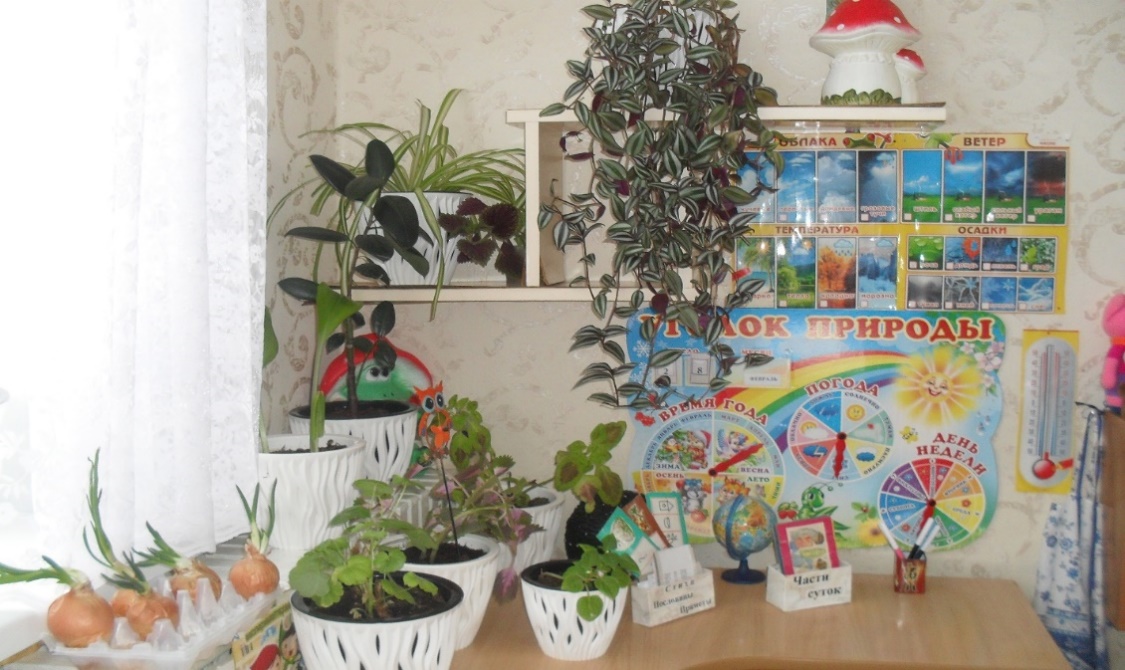 Фото -1 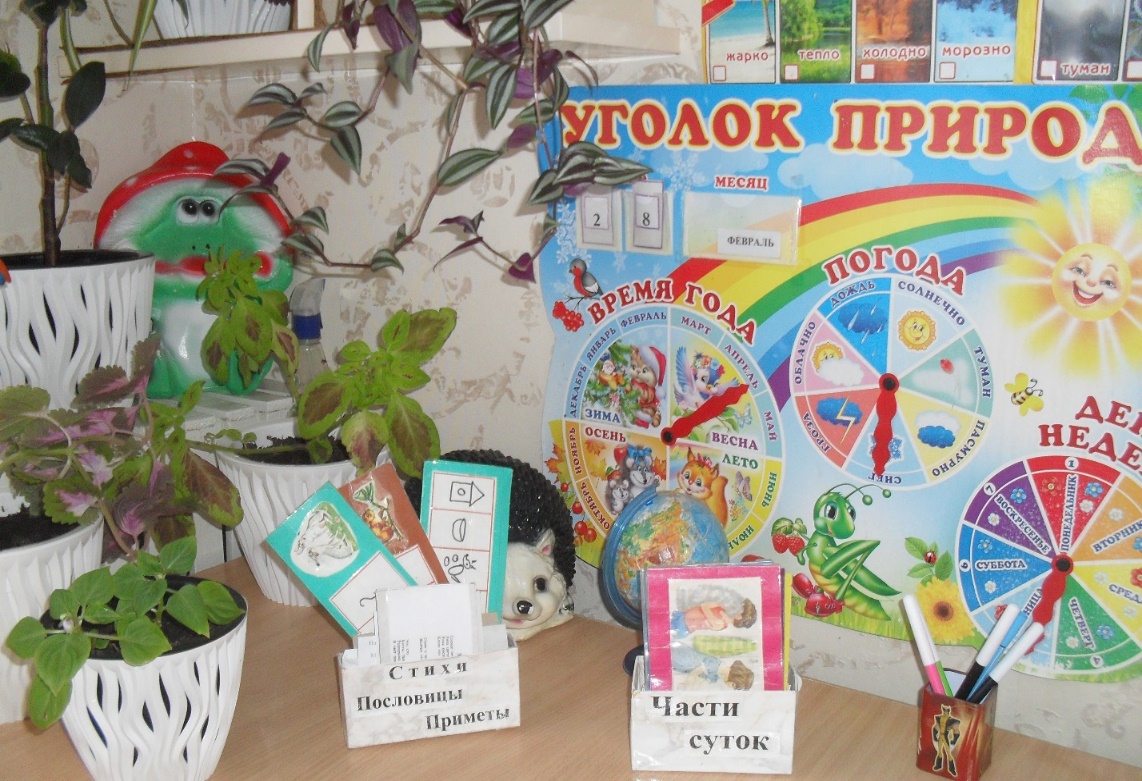 Фото -2Уголок экспериментов (фото 3):-природный материал;-весы;-мерные емкости;-лупы.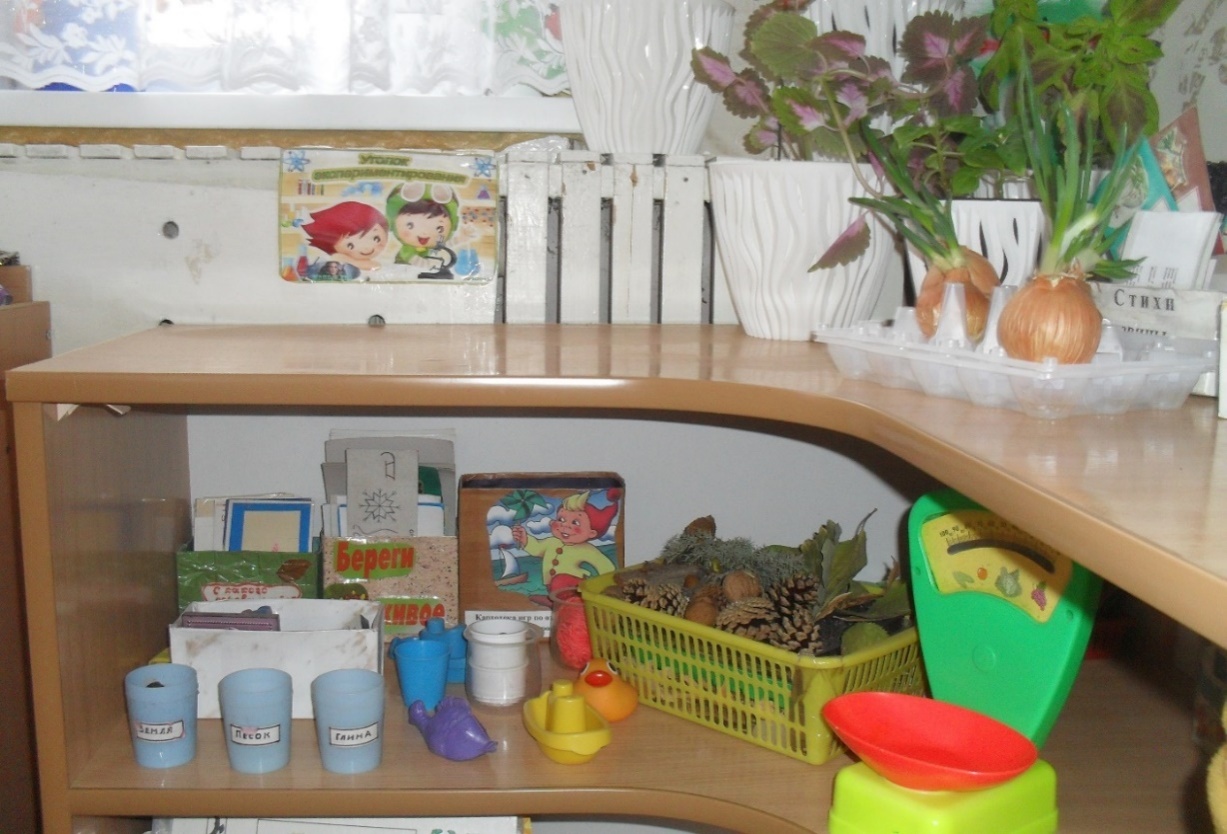 Фото -3Театрализованно-музыкальный (фото 4,5):-настольный театр;-пальчиковый театр;-кукольный театр;-детские музыкальные инструменты;-костюмы театрализованные;-шапочки-маски;-ширма настольная.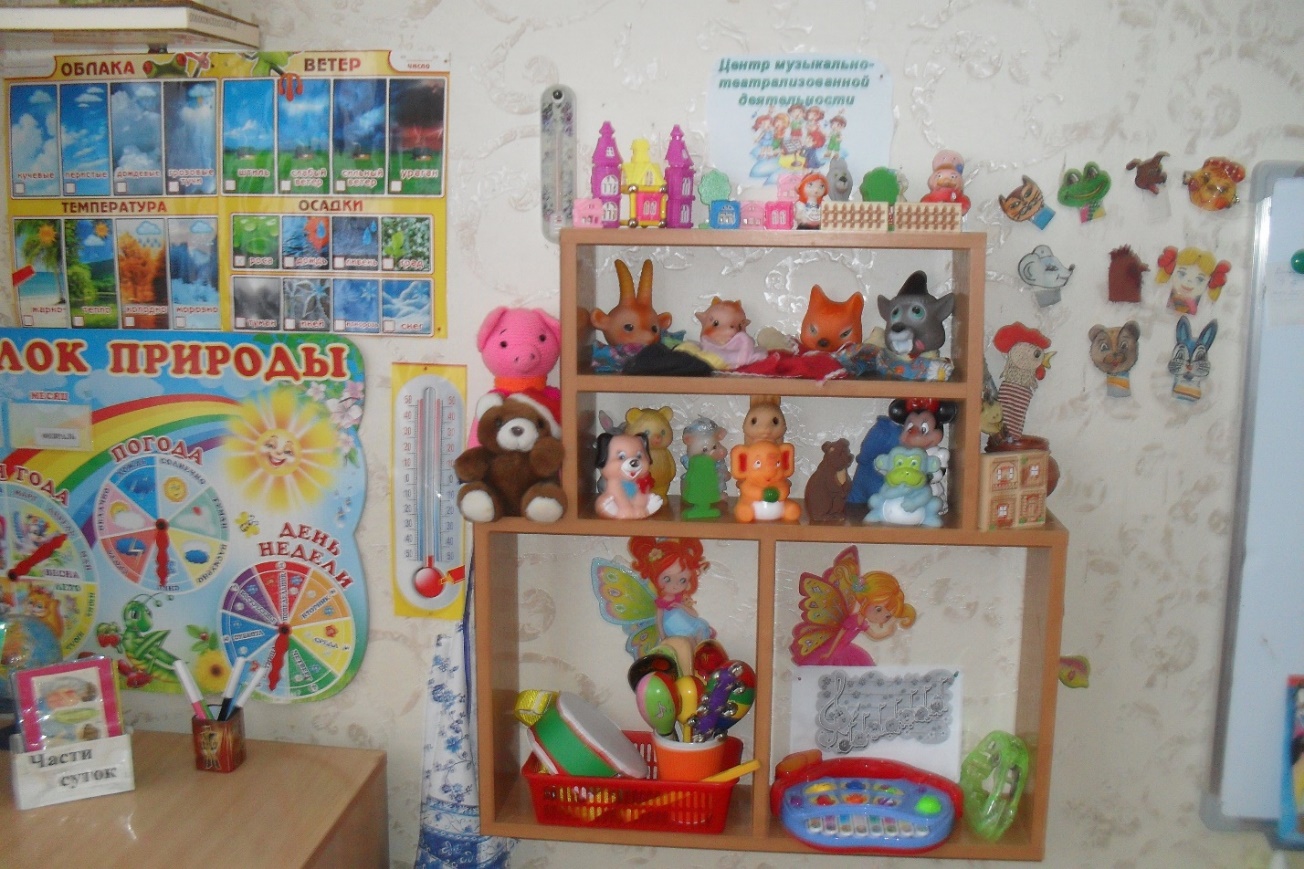 Фото-4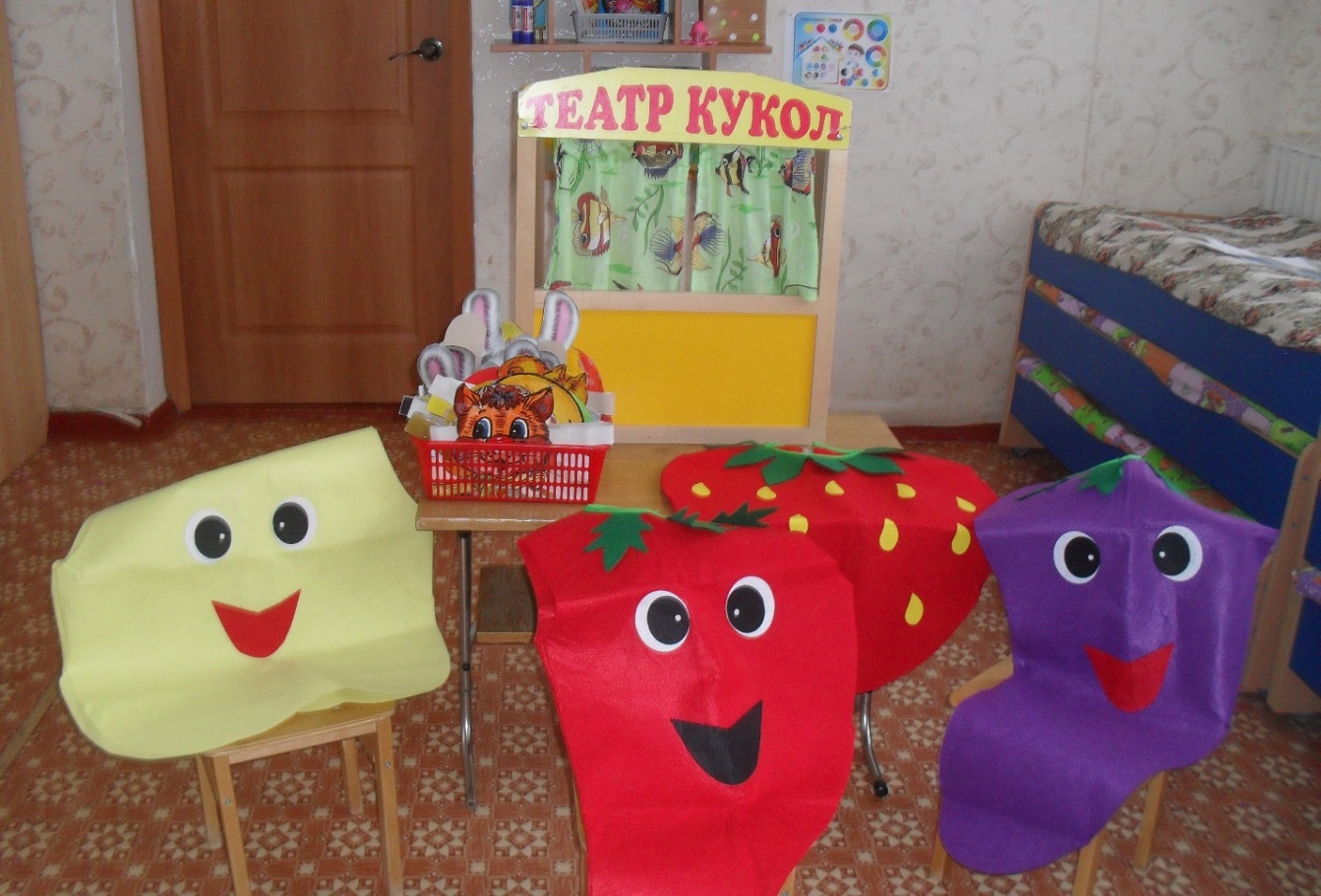 Фото-5ИЗО деятельность (фото 6):-канцелярские принадлежности;-бумага для рисования;-альбомы;-раскраски;- яркие картинки на основные цвета и их оттенки;-трафареты;- иллюстрации с различными видами изобразительного искусства.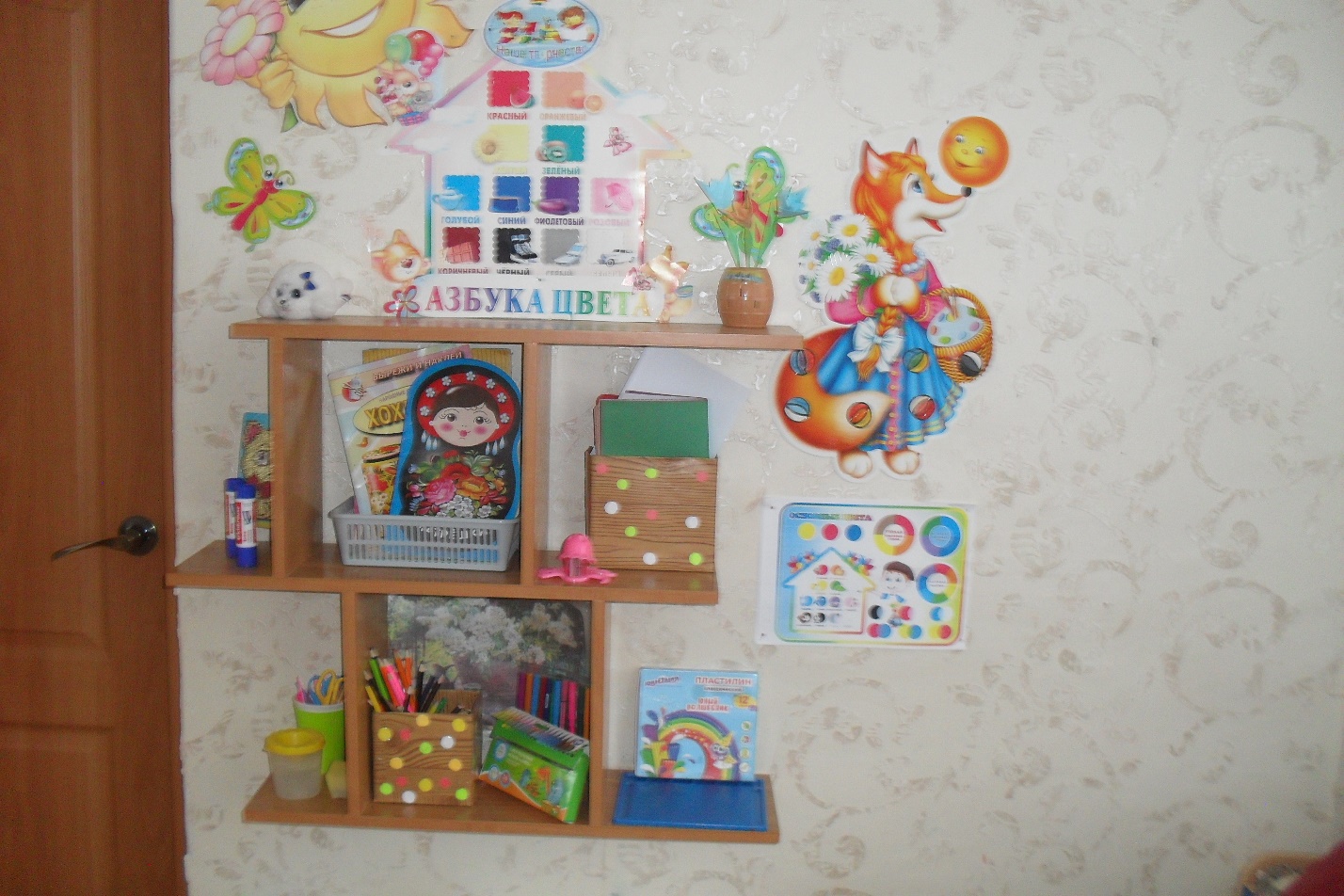 Фото-6Речевой уголок (фото 7,8,9):-речевые дидактические игры;-игры на развитие мелкой моторики;- схемы, мнемотаблицы, пальчиковые гимнастики;- игры с правилами по образовательным областям;-материал для дыхательной гимнастики;- картинки по лексическим темам;- панно для мелкой моторики.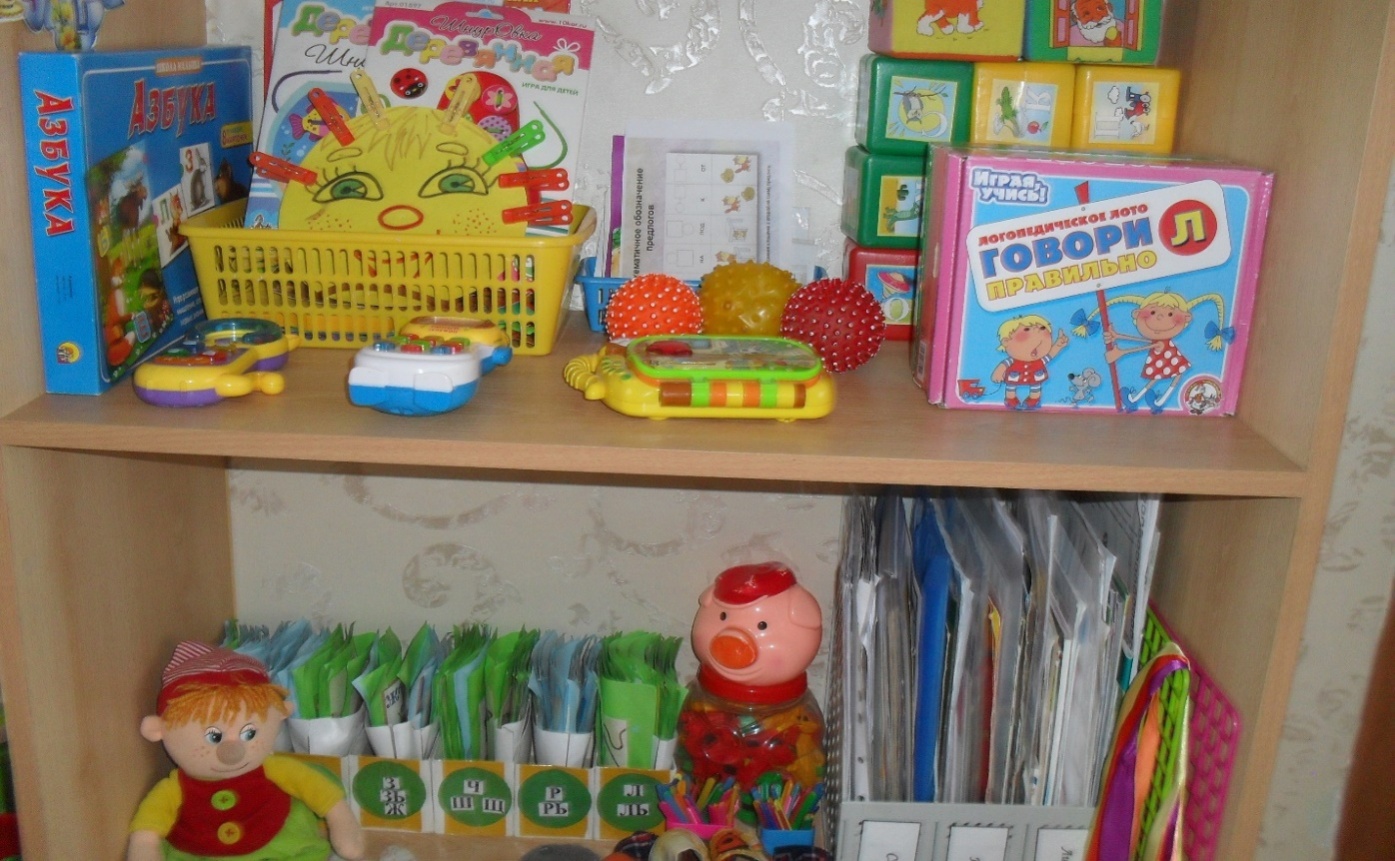 Фото - 7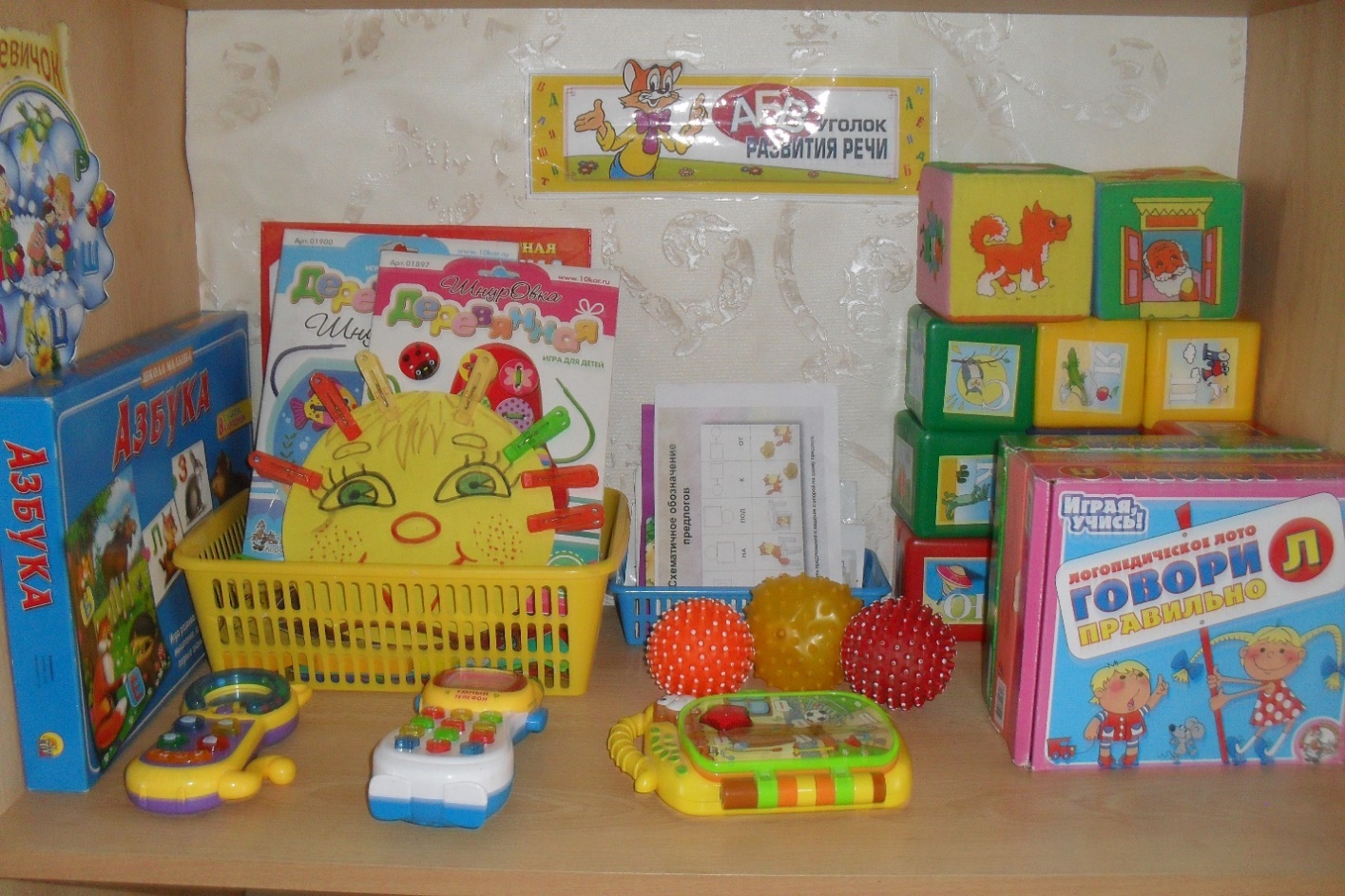 Фото - 8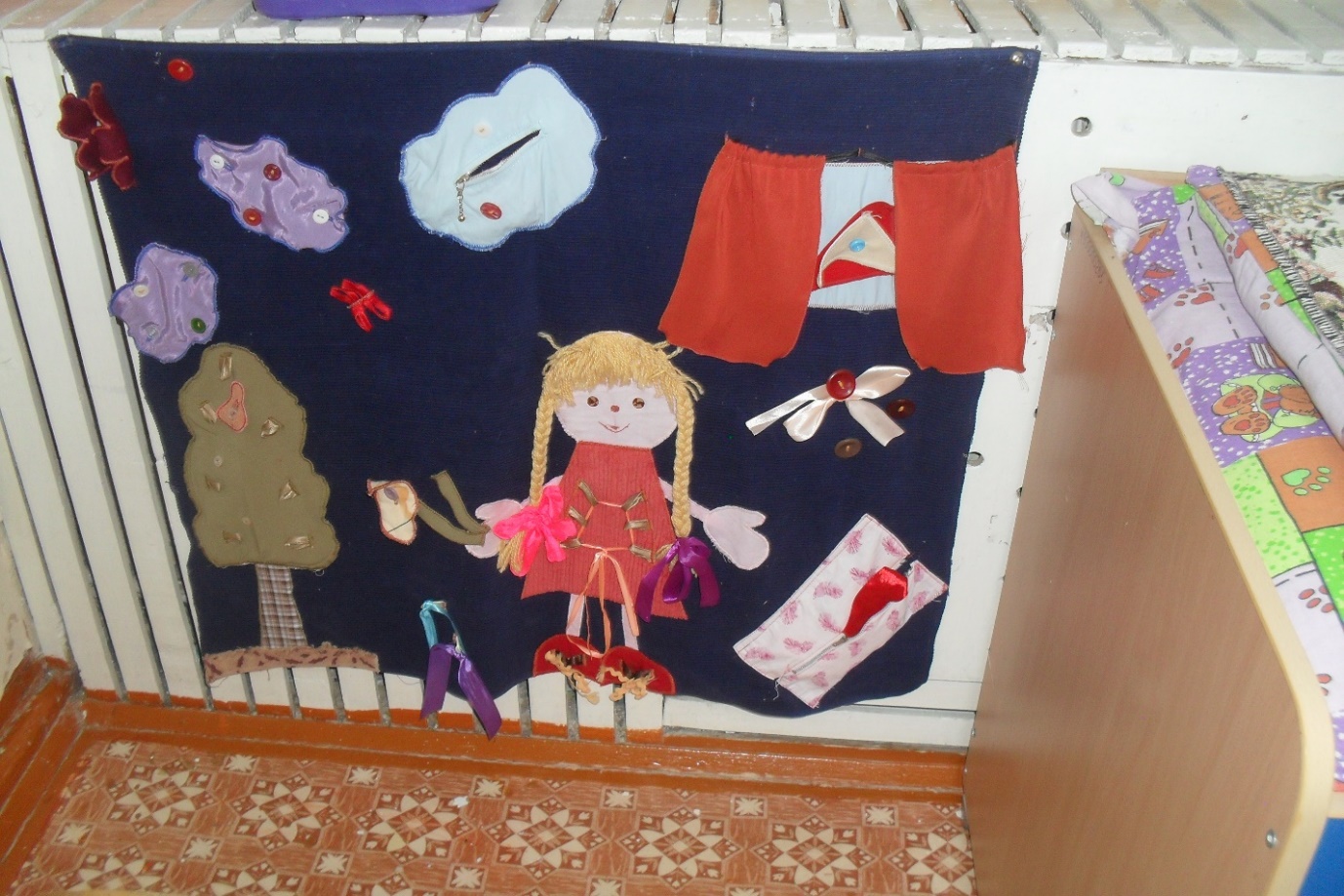 Фото - 9Уголок ПДД (фото 10,11):-дидактические игры;-знаки;-плакаты.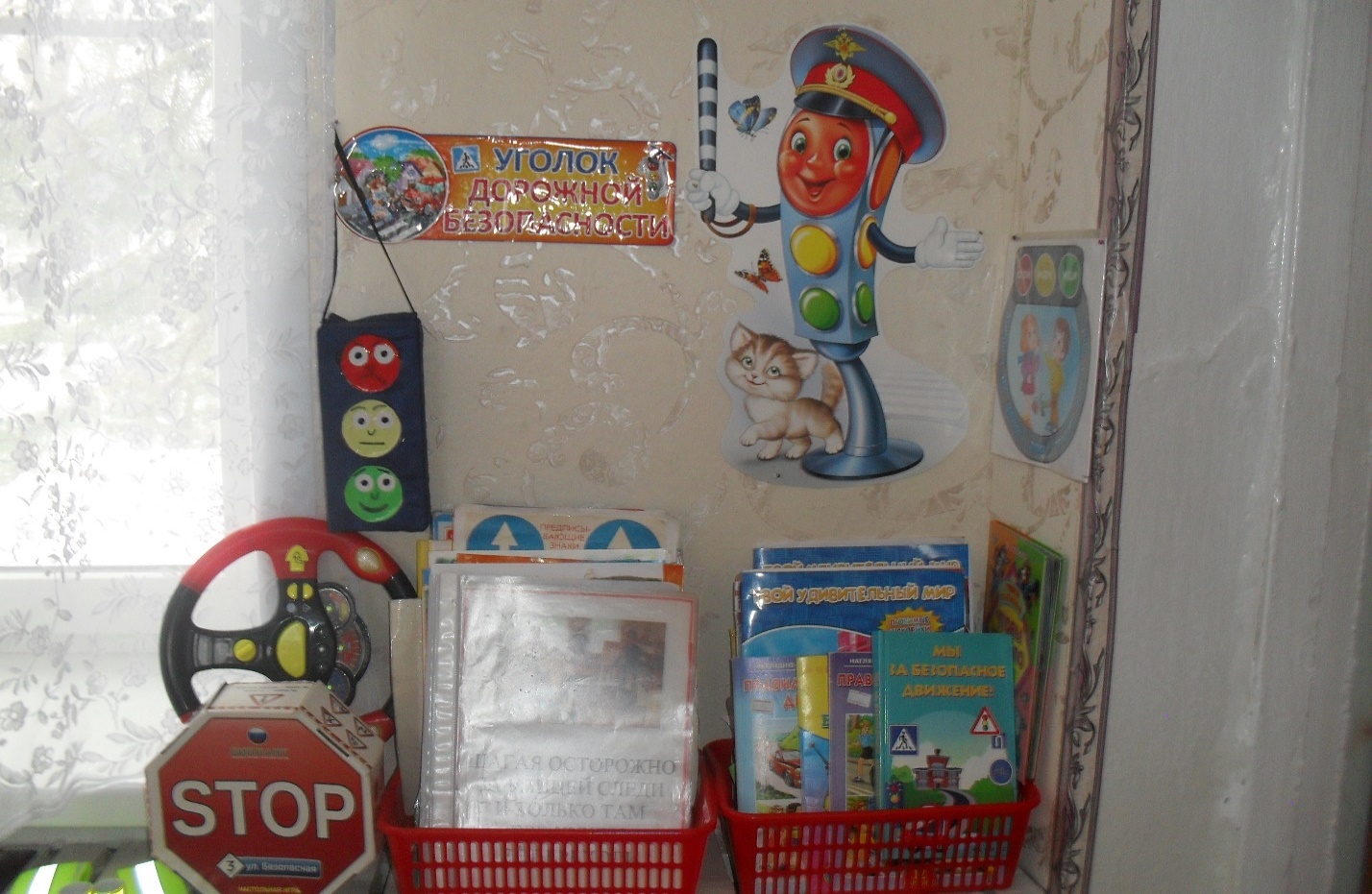 Фото - 10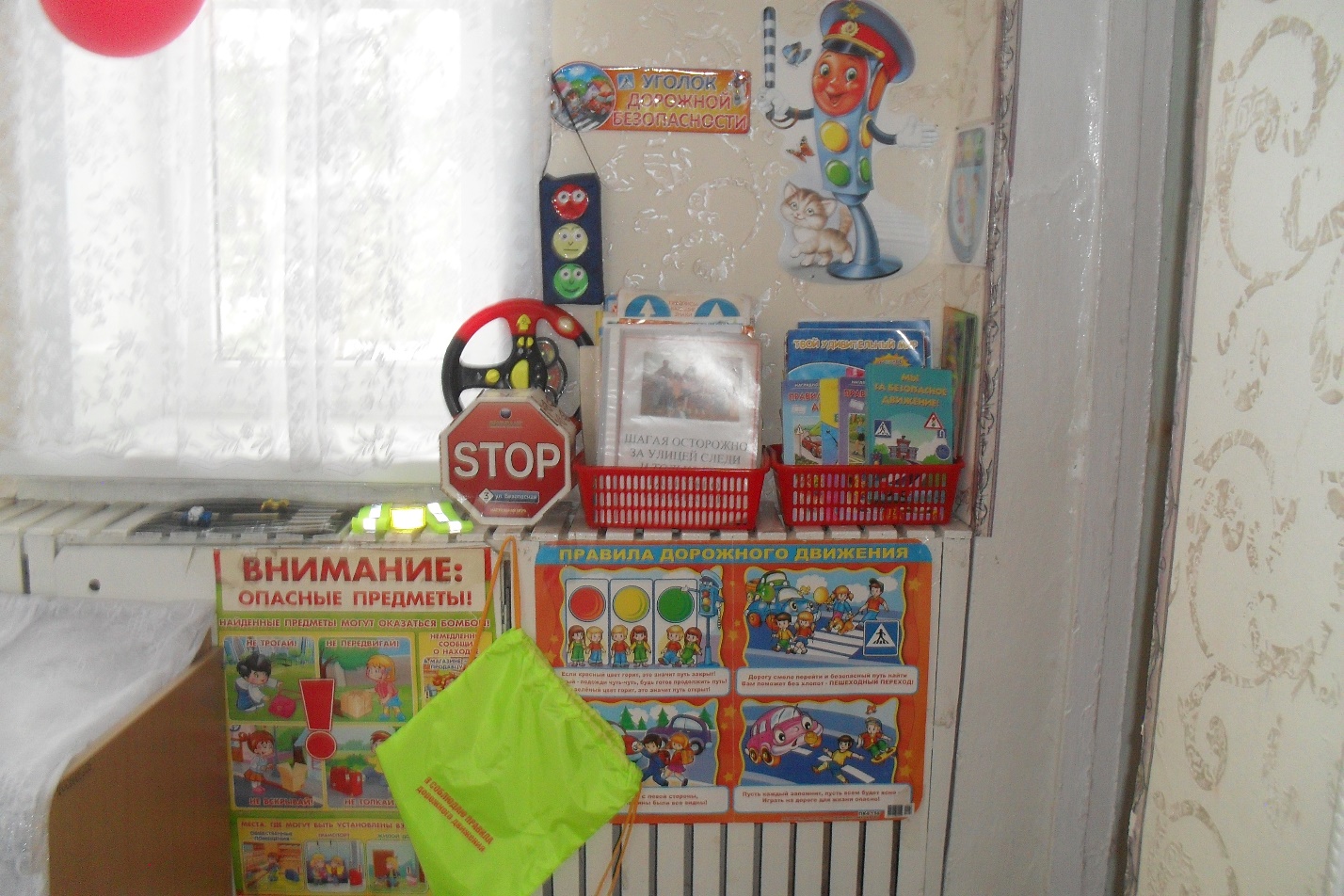 Фото - 11Математический уголок (фото 12,13):-схемы;-игры дидактические ;-счеты.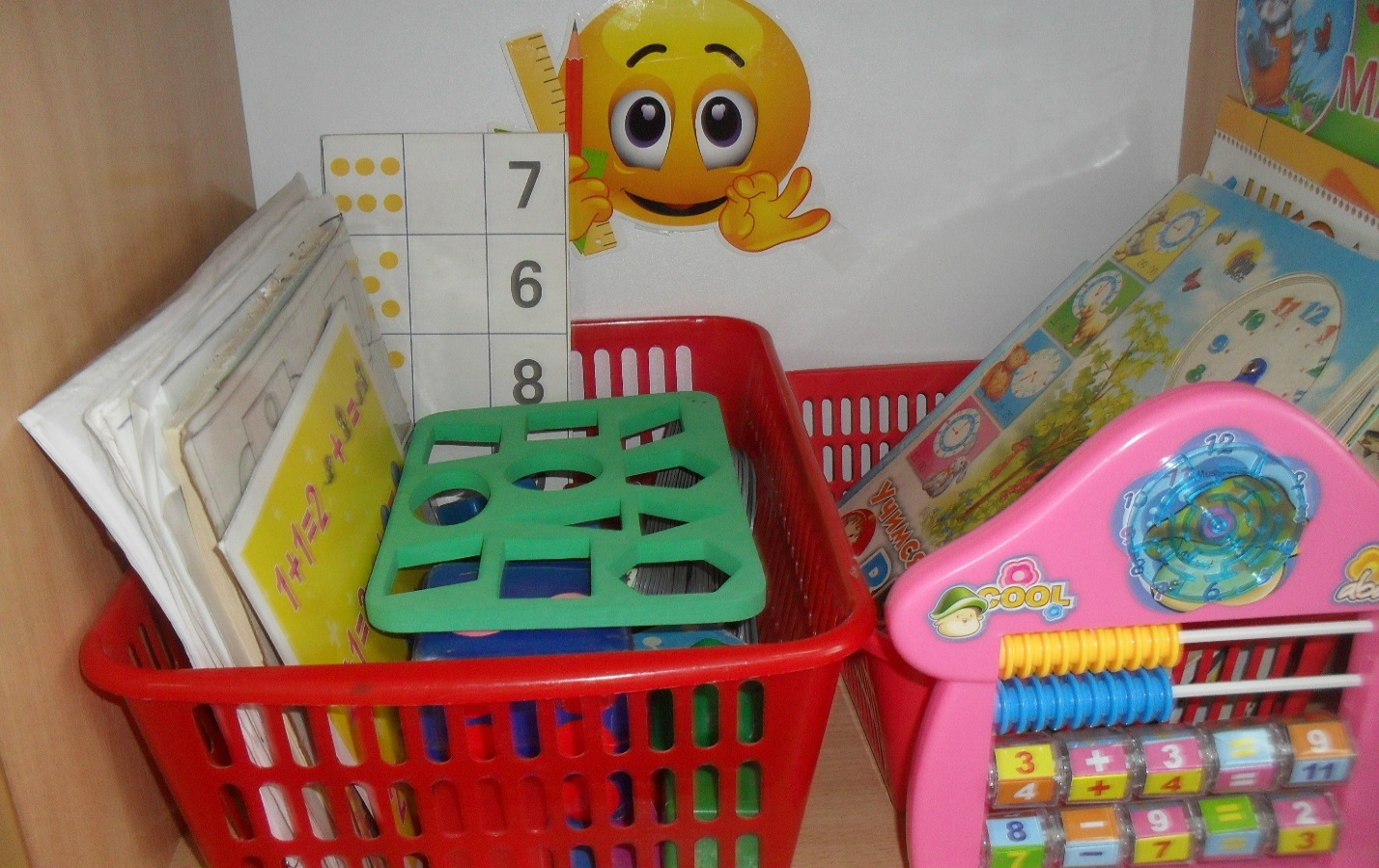 Фото - 12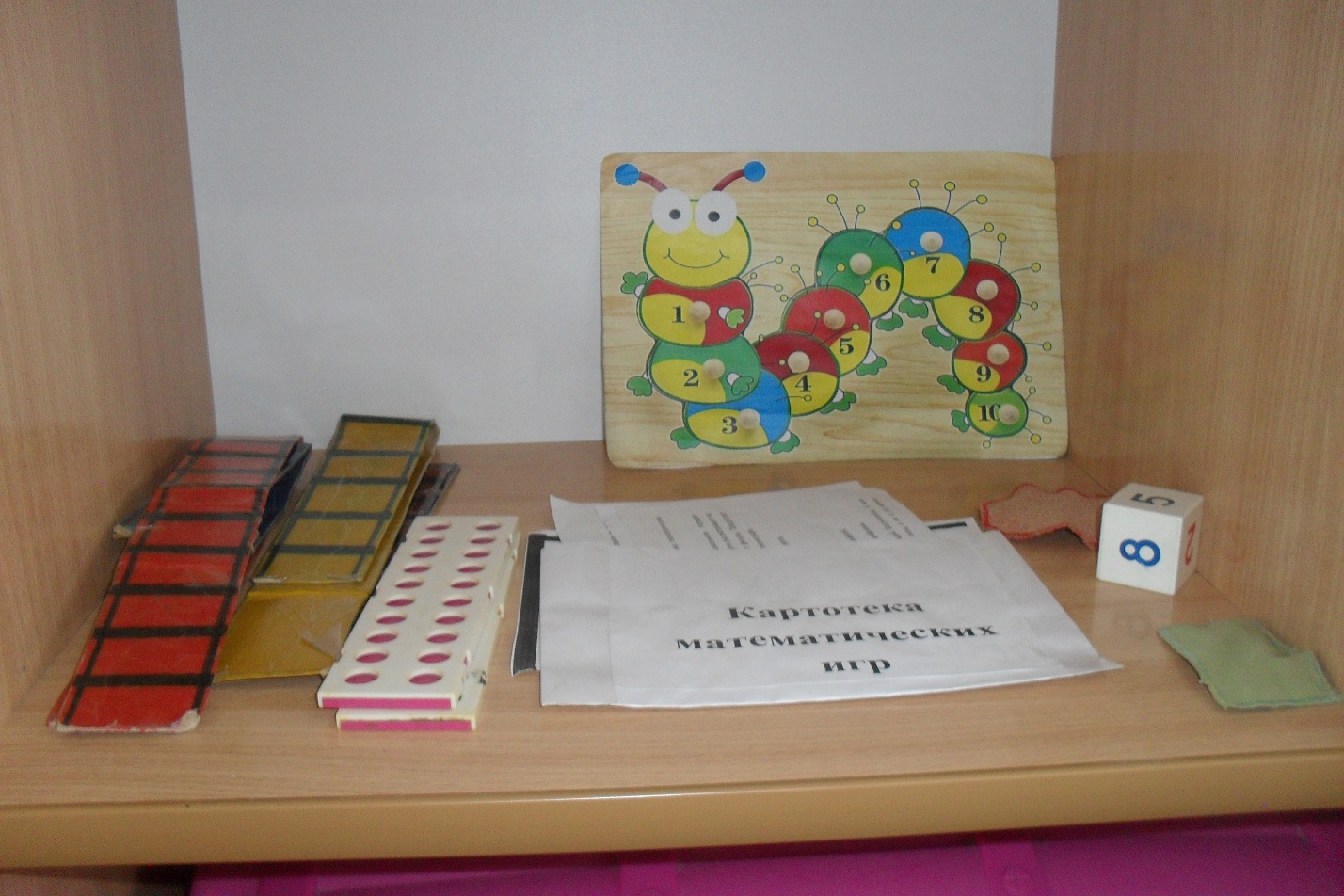 Фото - 13Книжный уголок (фото 14):-стихи;-рассказы;-сказки;-пословицы;-иллюстративный материал;-поговорки.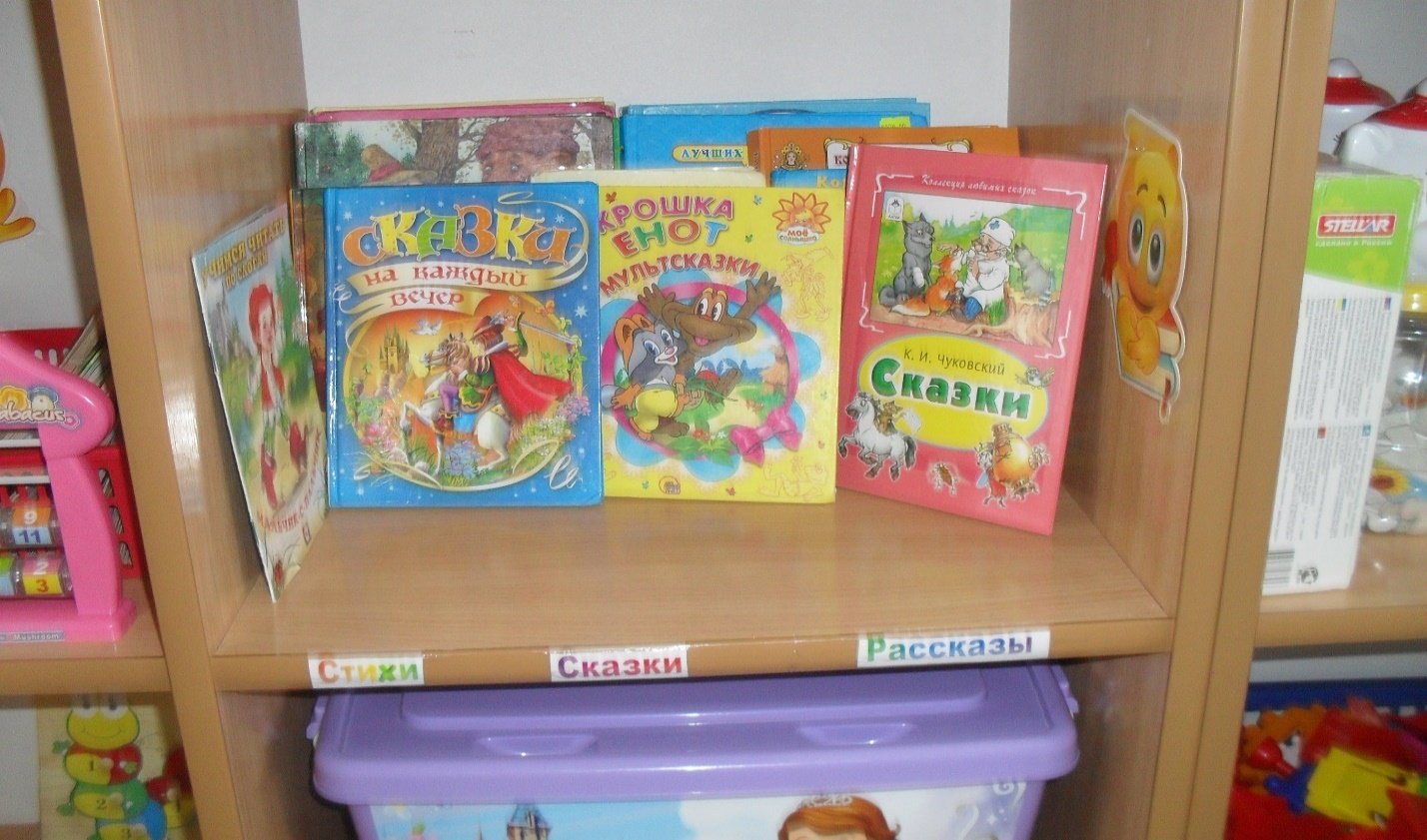 Фото - 14Уголок для сюжетно-ролевых игр (фото 15,16,17):-игровая кукольная мебель;-дидактические игры;-развивающие игры;-атрибуты для сюжетно- ролевой игры;-пазлы.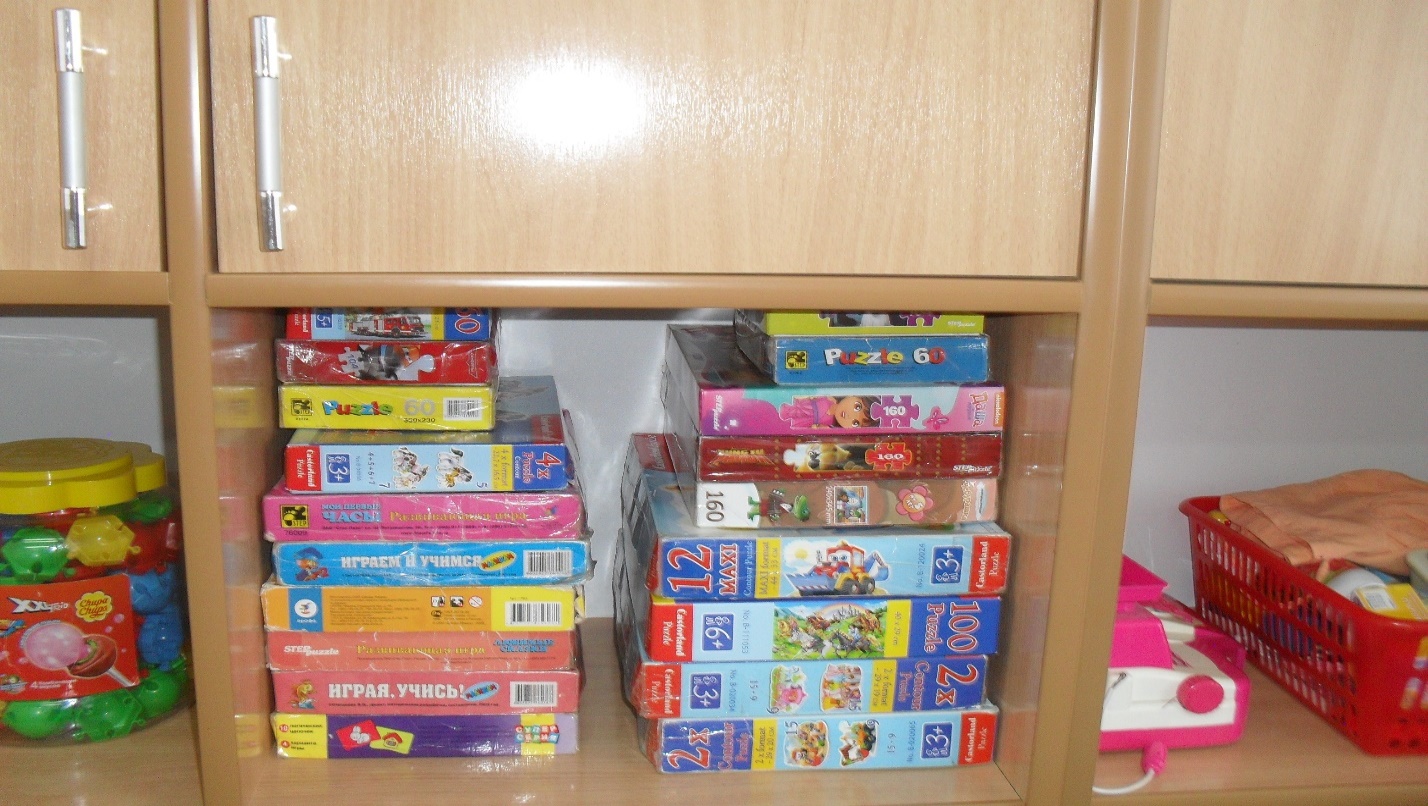 Фото - 15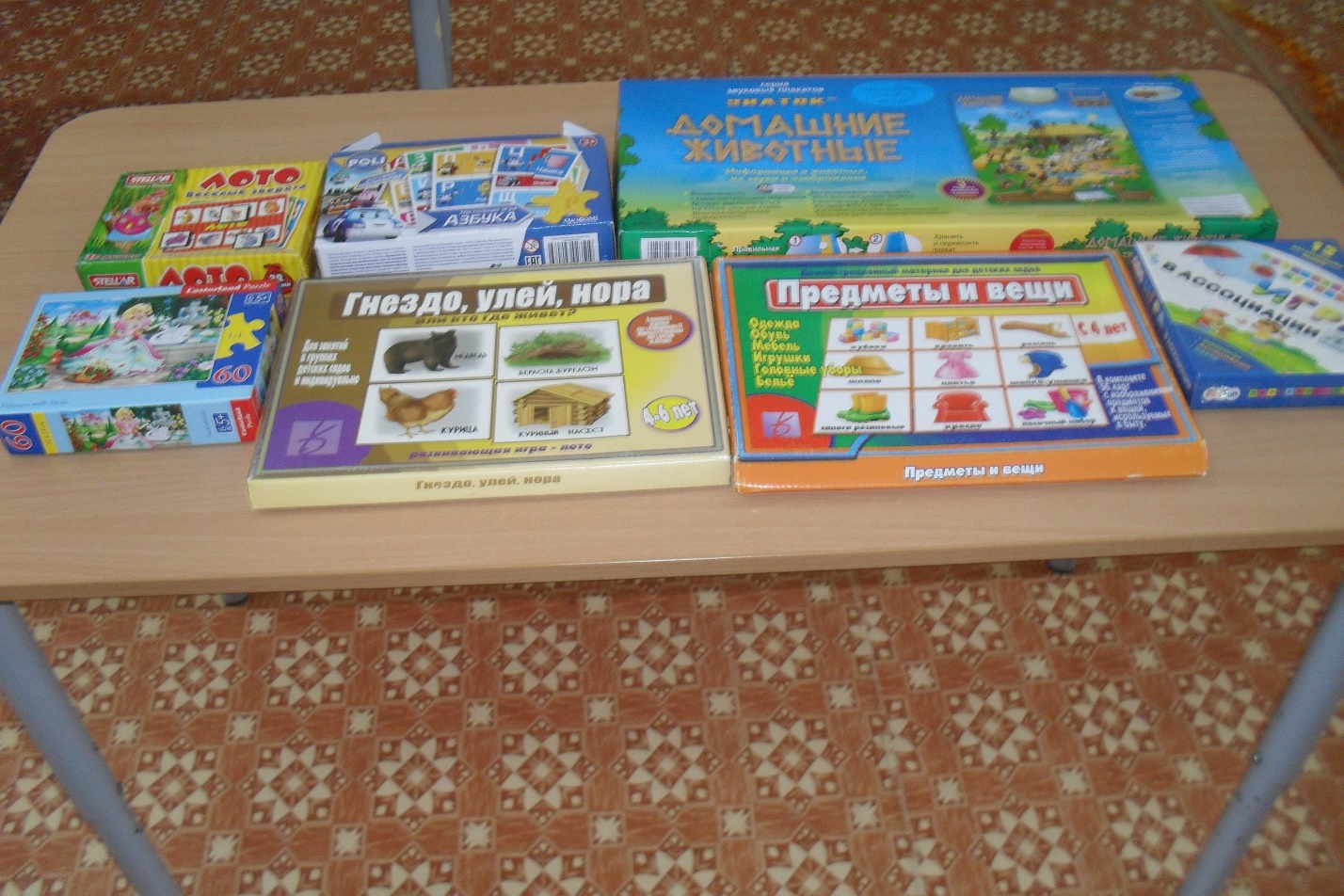 Фото - 16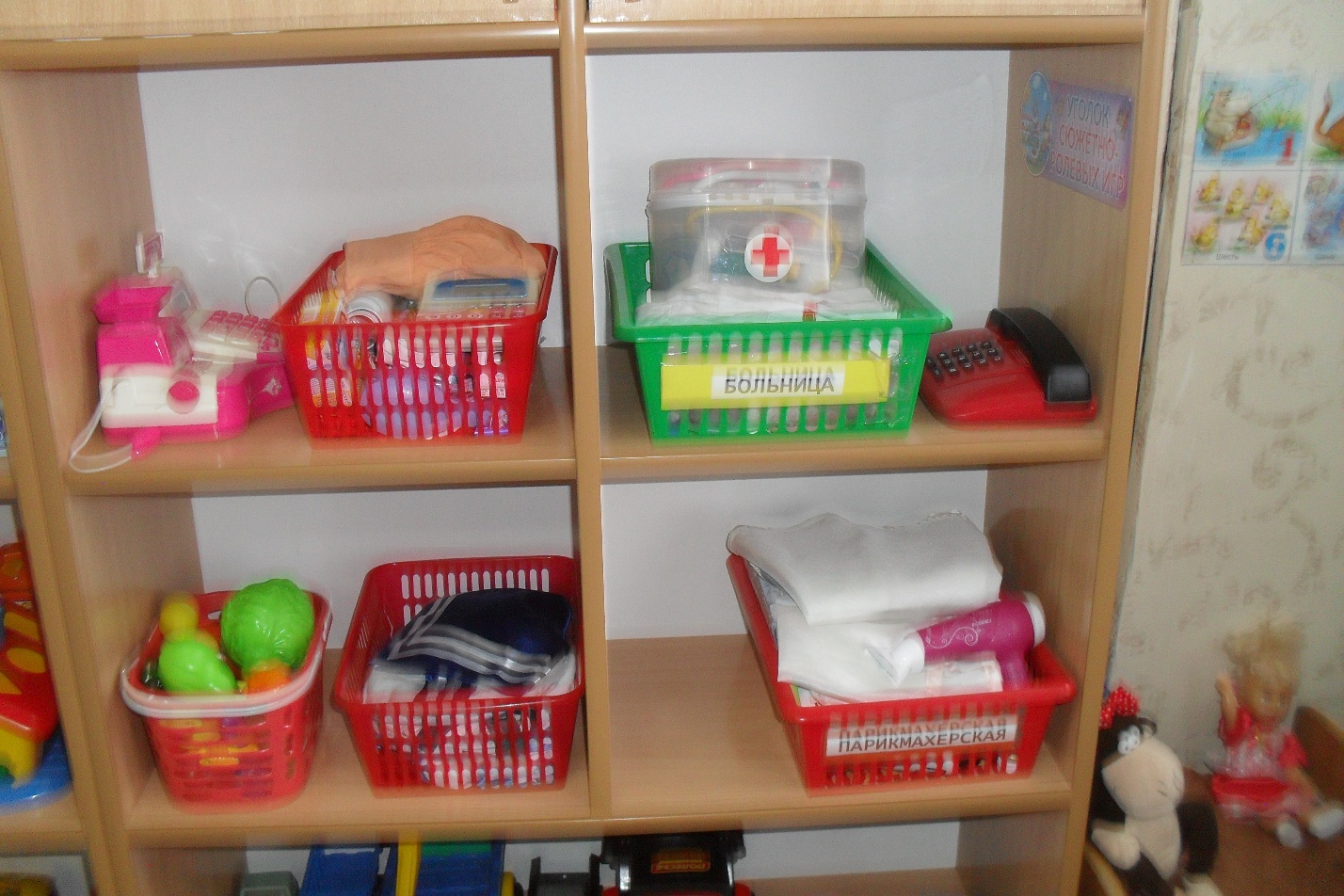 Фото - 17Уголок конструирования (фото 18,19) :-конструктор моделирующий;-конструктор магнитный, конструирующий;-схемы последовательного построения.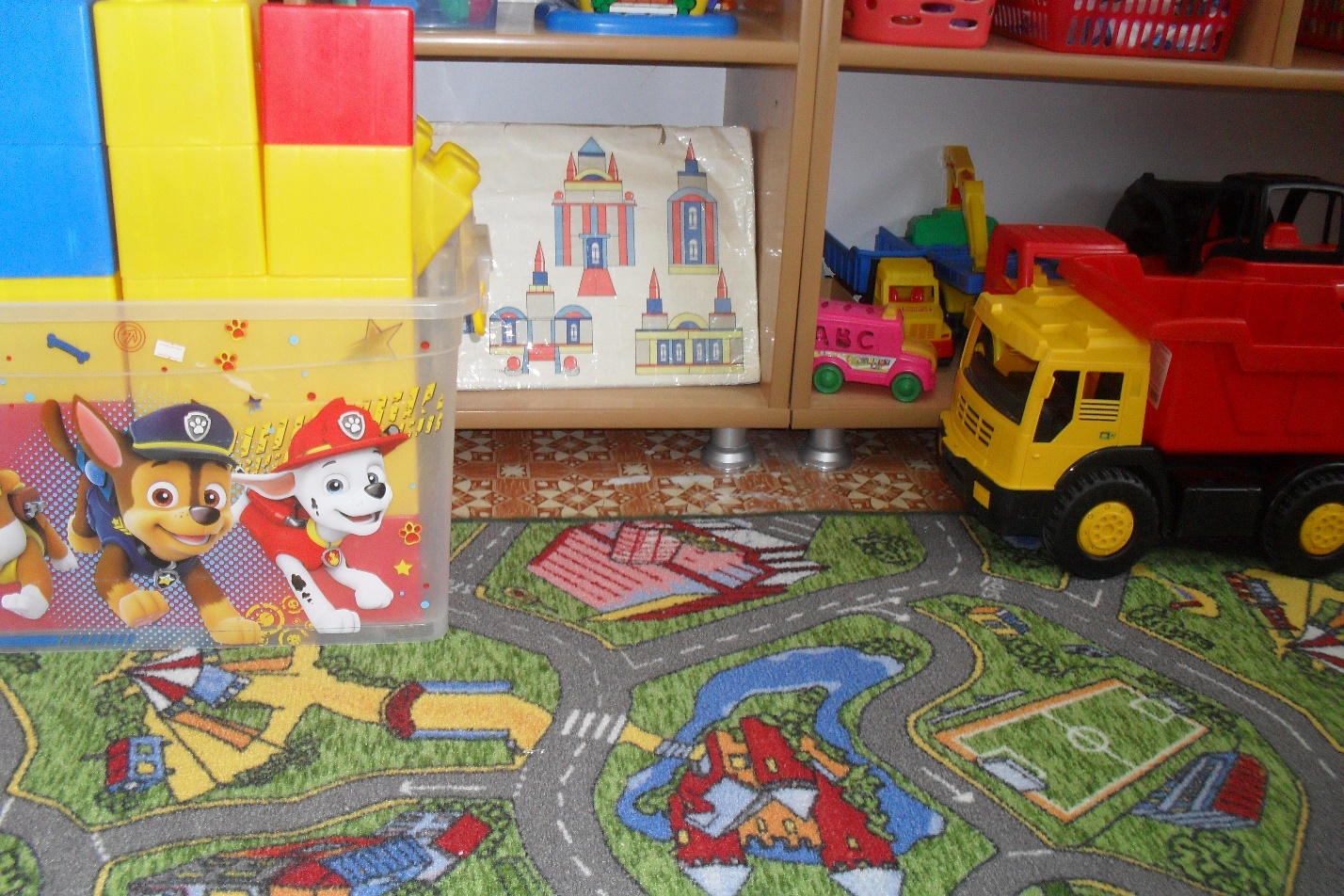 Фото - 18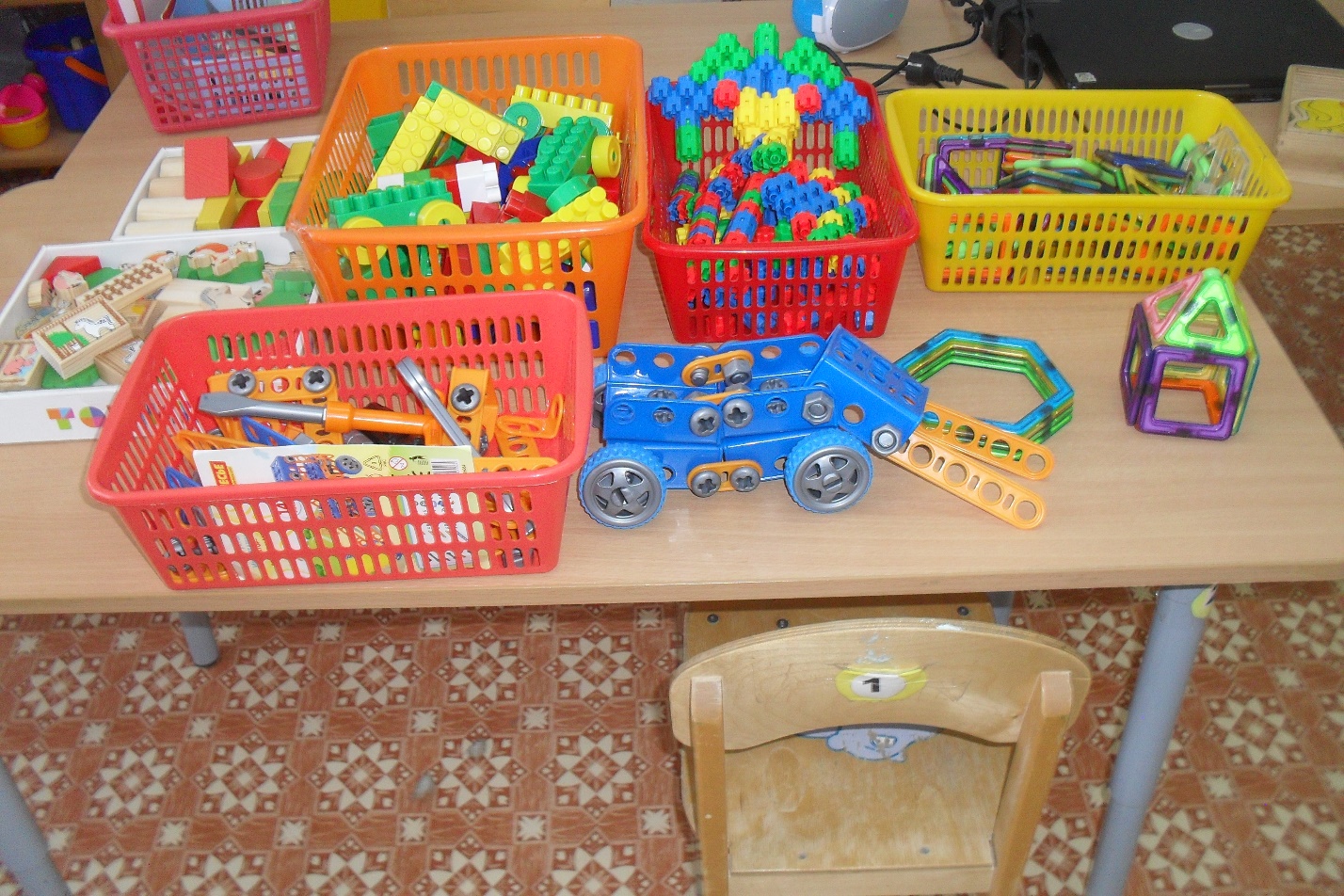 Фото - 19Уголок дежурства (фото 20,21):-схема дежурства;-фартуки, колпачки.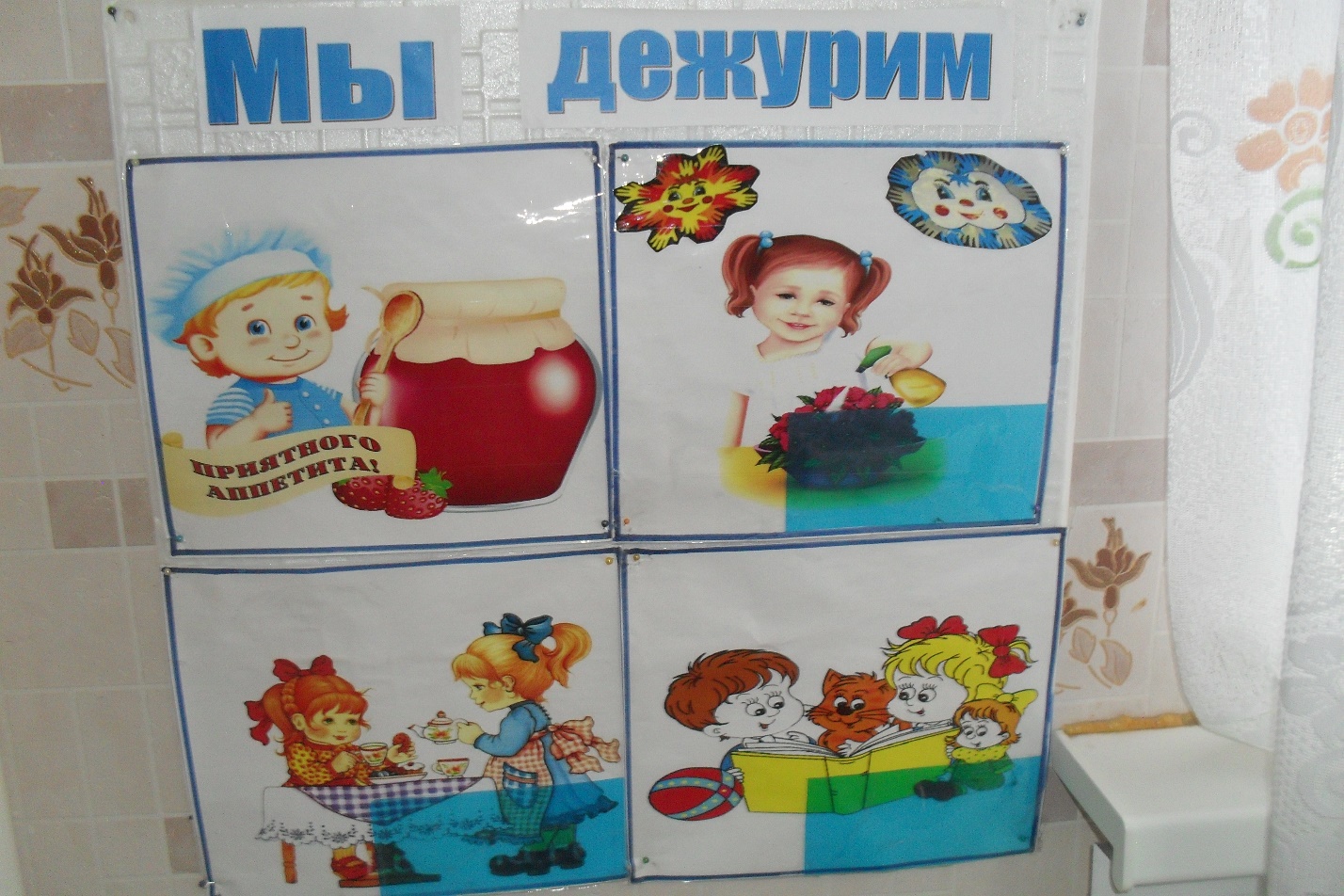 Фото - 20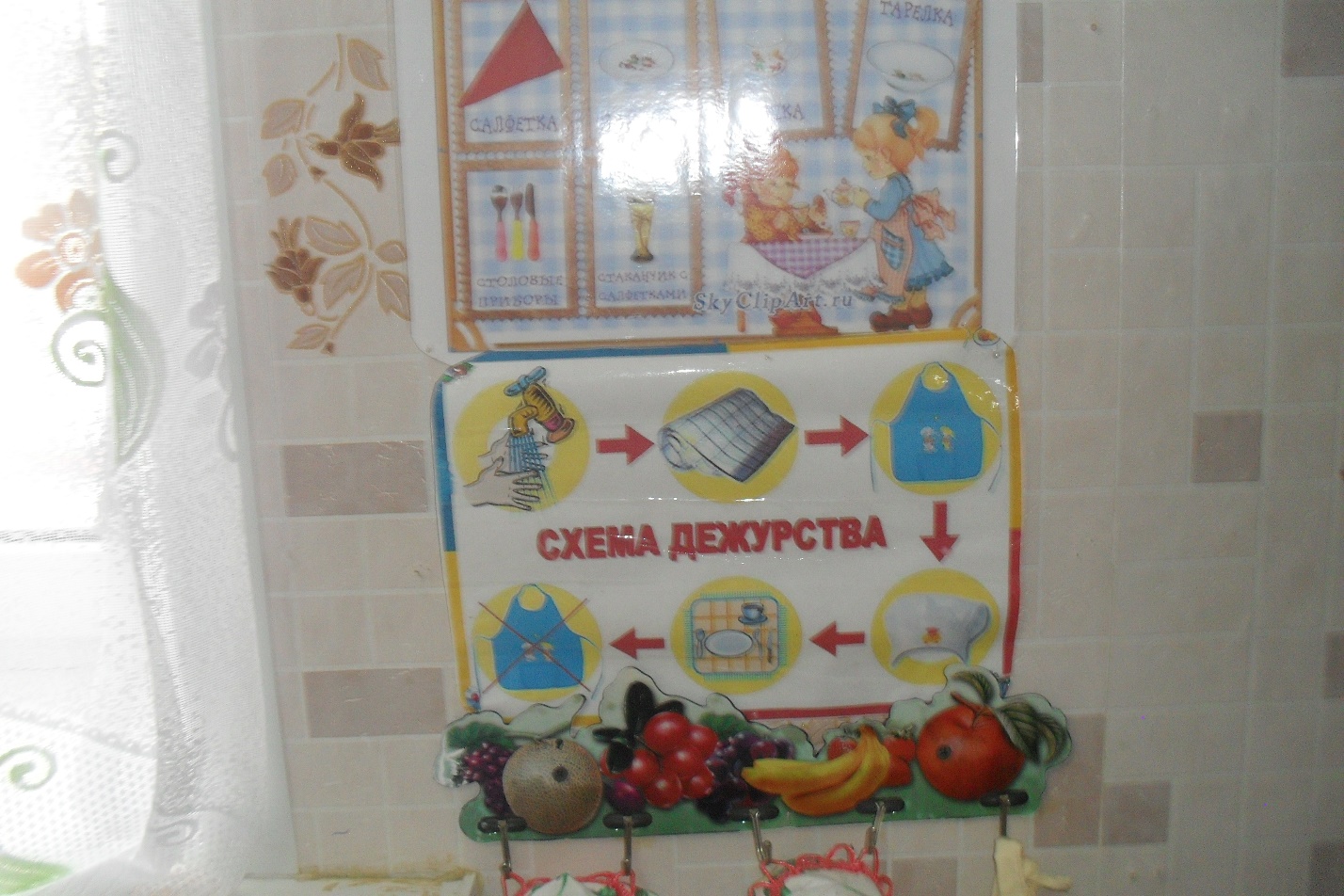 Фото - 21Уголок для родителей (фото 22):-актуальная информация для родителей.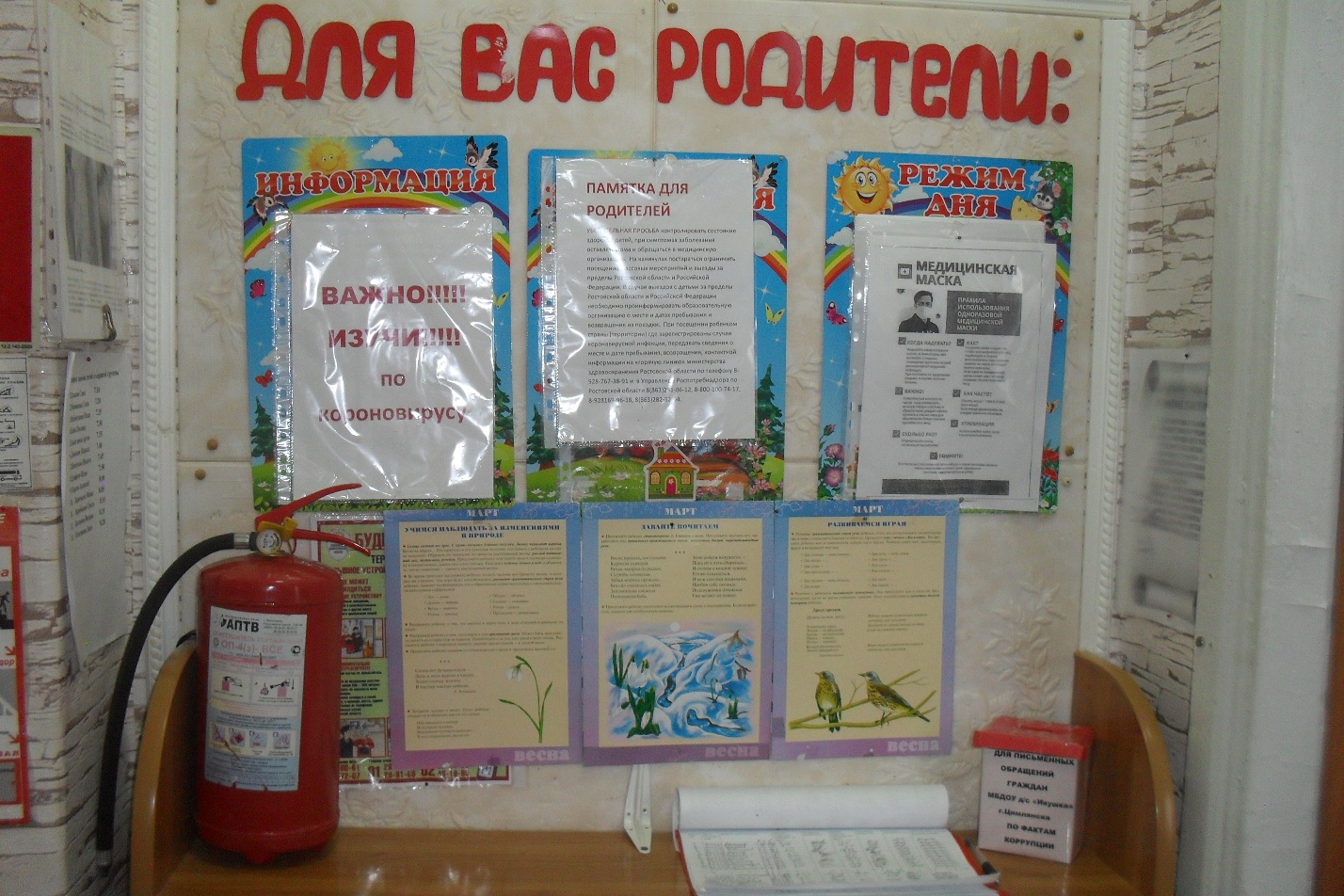 Фото - 22Уголок творчества (фото 23):-творческие работы детей;- место для хранения и выставки детских рисунков.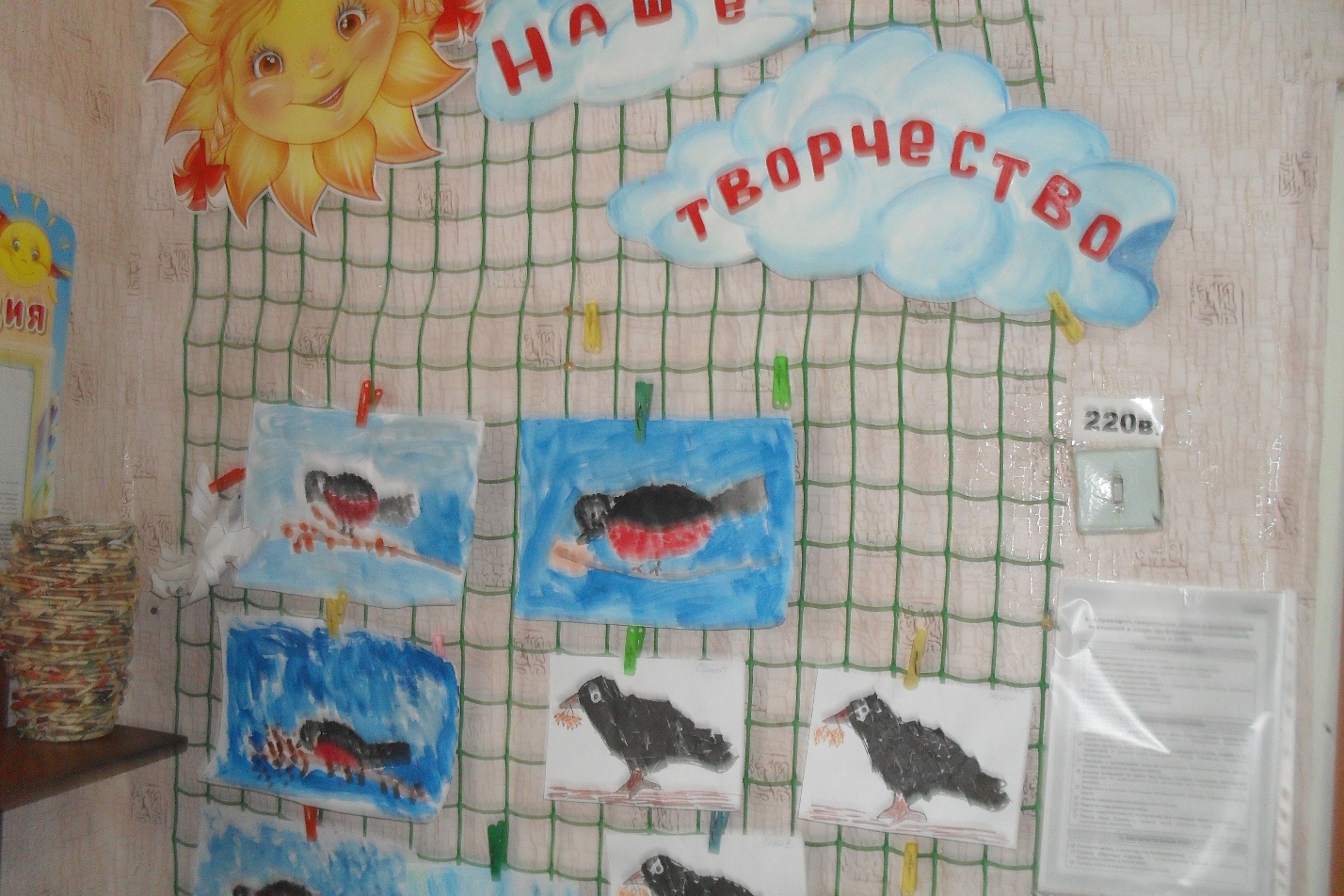 Фото – 23Уголок физического развития (фото 24):-физинвентарь (кегели, мячи,скакалки,обручи, косички для упражнений, мешочки для метания).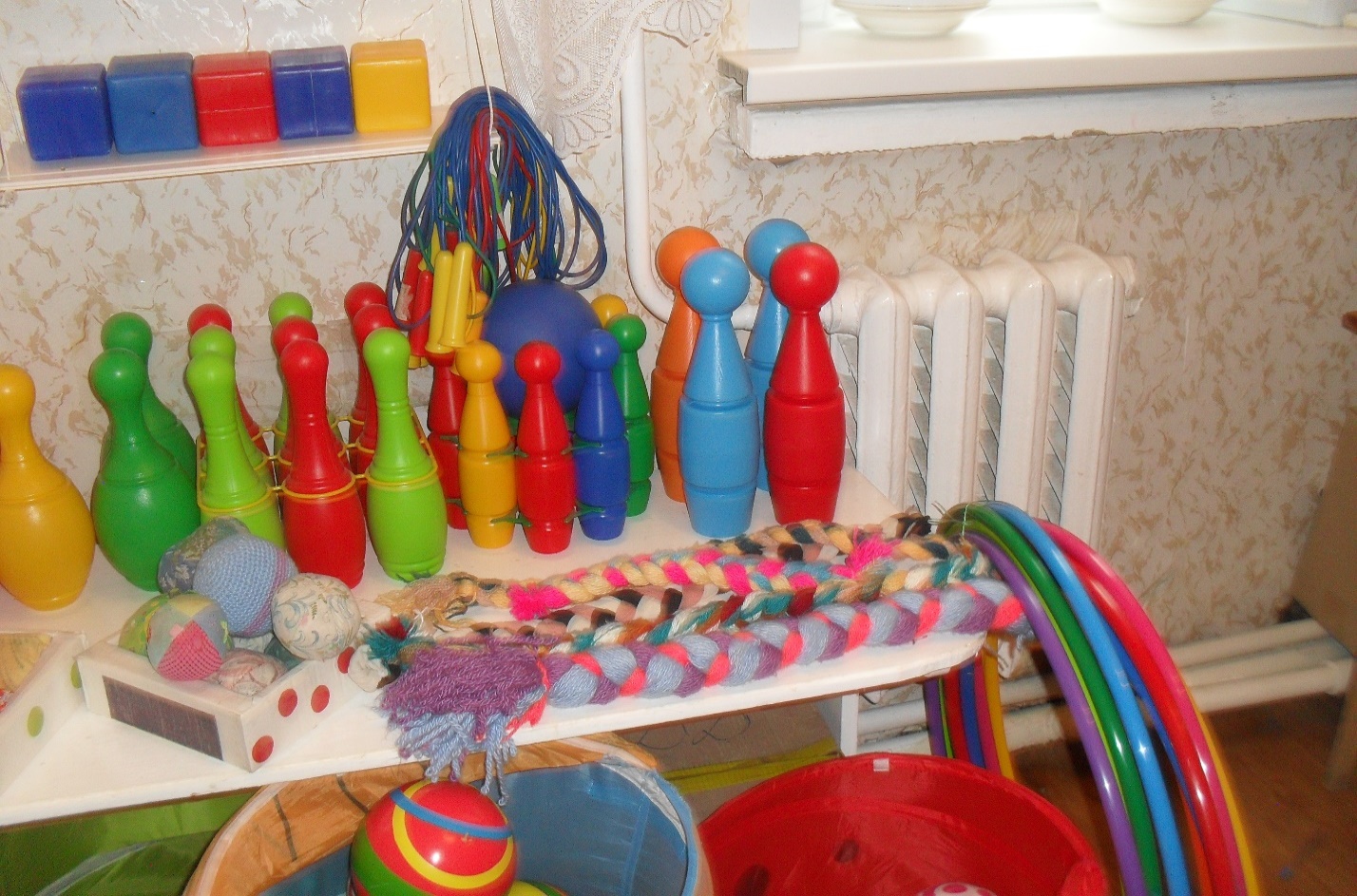 Фото - 24